L’enchainement consonantiqueComment compter les syllabes ? Lorsque les sons se regroupent, l’unité minimale est appelée syllabe. En français, on groupe les syllabes et on les prononce à la suite. Le centre de la syllabe est toujours la voyelle. Il y a autant de syllabes que de voyelles. Mais les glissantes ([w], [j] et [ɥ]) ne comptent pas pour une voyelle : i se prononce [j], comme dans avion ([avjI]). u se prononce [ɥ], comme dans huit ([ɥit]). Dans certains cas, i devant une voyelle peut avoir la valeur de [i]. On peut compter alors une syllabe supplémentaire : fé/vri/er. Le -e muet en fin de mot (plus rarement, en milieu de mot) n’est pas compté. Quand le y est à la jonction de deux syllabes et qu’il se décompose en deux i, on considère que la syllabe est coupée au milieu du y : rayon équivaut ainsi à rai/ion (2 syllabes). Généralement, lorsque deux consonnes se succèdent, la coupure intervient entre les deux consonnes : mar/teau. Cependant, les groupes consonantiques composés d’une première consonne suivie de l ou de r ne peuvent pas être séparés. Ainsi, en début de mot : clé, train… En conséquence, la segmentation intervient avant la première consonne : mon/tre, ca/pa/ble. Dernier cas particulier : la lettre x. Placée entre deux voyelles, elle produit le son [gz] et remplace en quelque sorte deux consonnes. En conséquence, on considère que la syllabe est coupée au milieu du x. Ainsi, exercice équivaut à eg + zercice. 1. Ecoutez, associez et indiquez le nombre de mots et de syllabes des deux extraits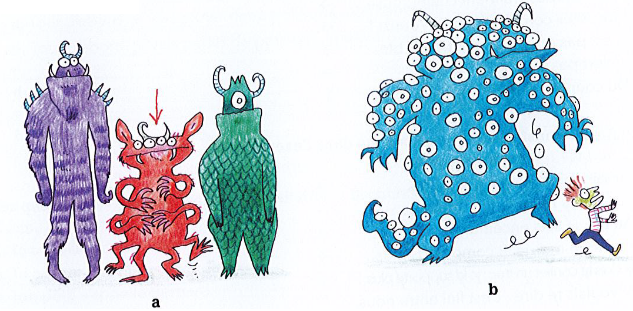 L’enchainement consonantiqueSi, dans la prononciation, un mot finit par une consonne prononcée, et que le mot suivant commence par une voyelle, on forme une seule syllabe orale entre ces deux sons. Cela s’appelle l’enchainement consonantique et il doit être réalisé entre les groupes rythmiques. L’enchainement consonantique est naturel. On le fait spontanément dans la plupart des cas.Exemple :	MONSTRE AUX					MILLE YEUX	2 mots		2 syllabes				2 mots			2 syllabesMonstre  aux		 [mɔ̃s]	[tʁo]	            		  Mille  yeux		[mi]   [ljø]2. Ecoutez et notez le nombre de syllabes que vous entendez3. Les phrases sont-elles prononcées avec l’enchainement consonantique ? Ecoutez et cochez 4. A quelle heure ?A. Tes enfants se lèvent à sept heures ?	B Ils se lèvent à sept heures et demieA. Ils partent à huit heures ?		B______________________________________A. Ils déjeunent à onze heures ?		B______________________________________A. Ils rentrent à quatre heures ?		B______________________________________A. Ils se couchent à huit heures ?	B______________________________________Trouvez des groupes consonantiques dans la chanson « La Bohème » de Charles Aznavour, chanteur arménien et français décédé le 01/10/2018 Je vous parle d'un temps 
Que les moins de vingt ans 
Ne peuvent pas connaître 
Montmartre en ce temps-là 
Accrochait ses lilas 
Jusque sous nos fenêtres 
Et si l'humble garni
Qui nous servait de nid 
Ne payait pas de mine 
C’est là qu'on s'est connu 
Moi qui criais famine 
Et toi qui posais nue 
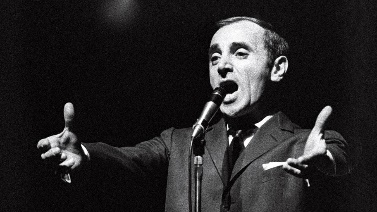 La bohême, la bohême 
Ça voulait dire 
On est heureux 
La bohême, la bohême 
Nous ne mangions qu'un jour sur deuxImage Nombre de motsNombre de syllabesPhrase 1 Phrase 2Nombre de syllabesa. J’ai rendez-vous à cinq heures et quart.b. cette migraine est pesante.c.Ca s’aggrave au fil du temps.d. Ma cheville a doublé de volume.e. Je lui ai fait du bouche à bouche.f. J’ai eu comme un vertige en me levant.OuiNona. Elle // embauche // à nouveaub. Elle embauche à nouveauc.d.e.f.g. 